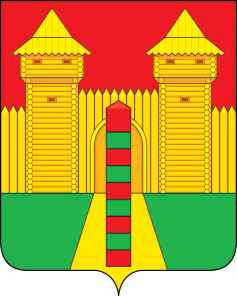 АДМИНИСТРАЦИЯ  МУНИЦИПАЛЬНОГО  ОБРАЗОВАНИЯ «ШУМЯЧСКИЙ  РАЙОН» СМОЛЕНСКОЙ  ОБЛАСТИР А С П О Р Я Ж Е Н И Еот 28.07.2023г. № 192-р           п. Шумячи              В соответствии с Уставом муниципального образования «Шумячский район» Смоленской области, на основании заявления ШПМУП «Информационно-расчетный центр» от 26.07.2023г.        1. Изъять из хозяйственного ведения с 01.08.2023г. нежилое помещение, назначение: нежилое, общая площадь 320 кв.м., этаж 1, адрес (местонахождение): Смоленская область, Шумячский район, пос. Шумячи, ул. Советская, д.66., (далее- объект).         2. Передать Объект в муниципальную казну Шумячского городского поселения.          3. Отделу городского хозяйства Администрации муниципального образования «Шумячский район» Смоленской области подготовить и представить на утверждение акт приема-передачи Объекта и внести соответствующие изменения в реестр объектов муниципальной собственности Шумячского городского поселения.Глава муниципального образования«Шумячский район» Смоленской области                                        А.Н. Васильев  Об изъятии из хозяйственного ведения недвижимого имущества и передаче в казну Шумячского городского поселения